ПОРТФОЛІО ПЕРЕМОЖЦЯ І ЕТАПУ КОНКУРСУ "УЧЕНЬ РОКУ"-2019 В НОМІНАЦІЇ "ТВОРЧА ОСОБИСТІСТЬ РОКУ"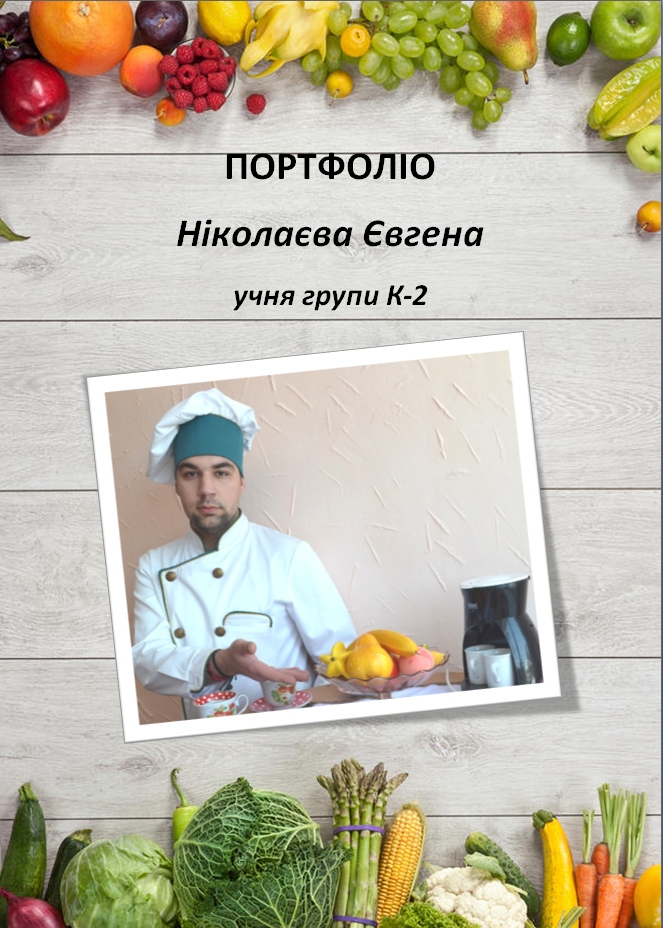 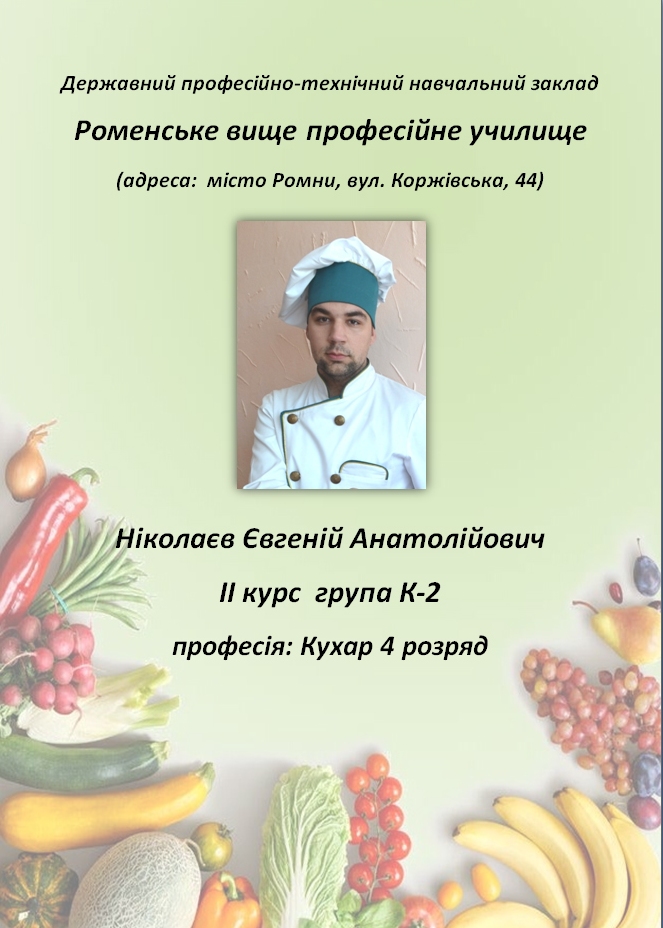 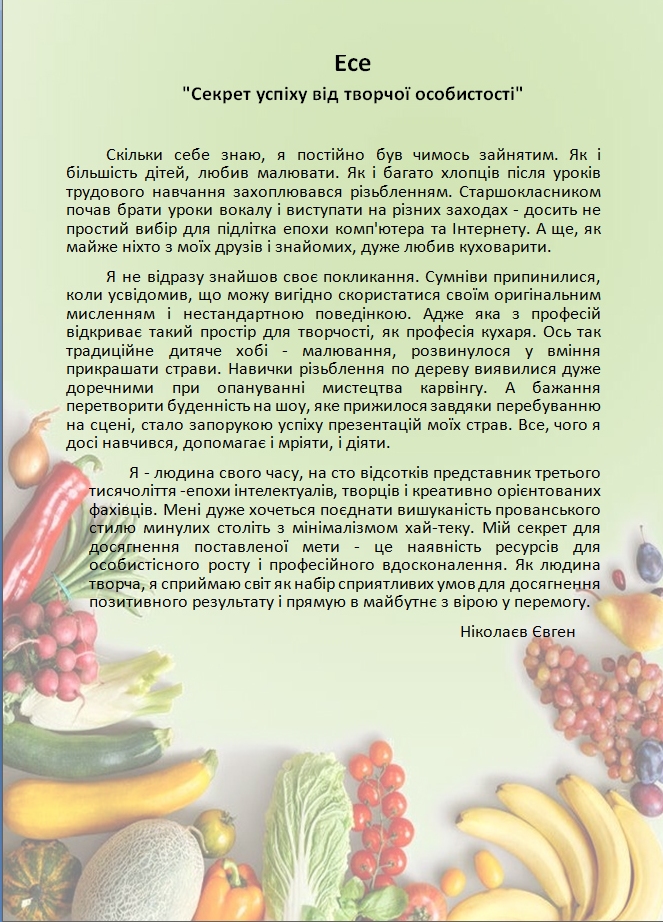 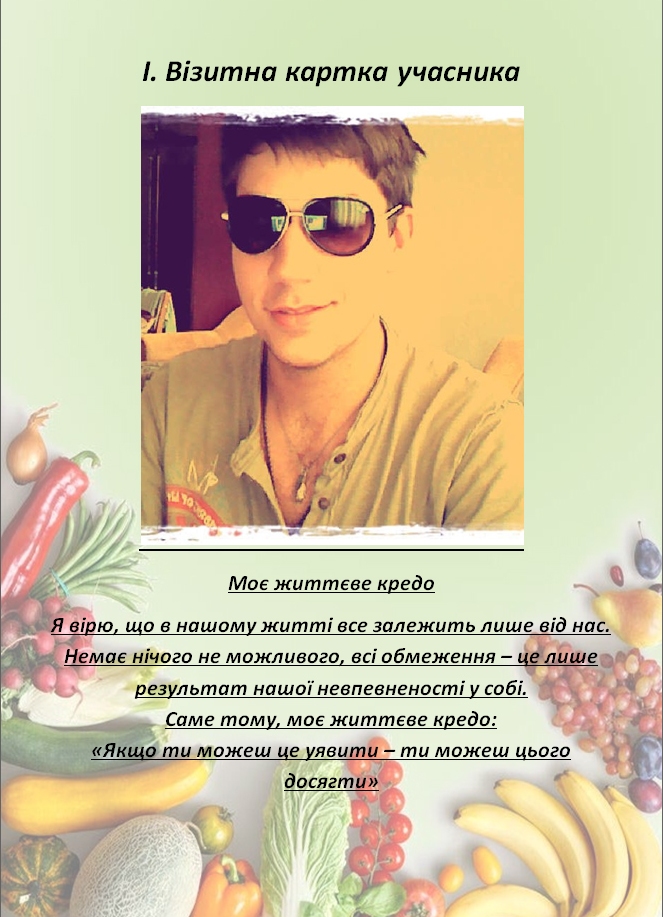 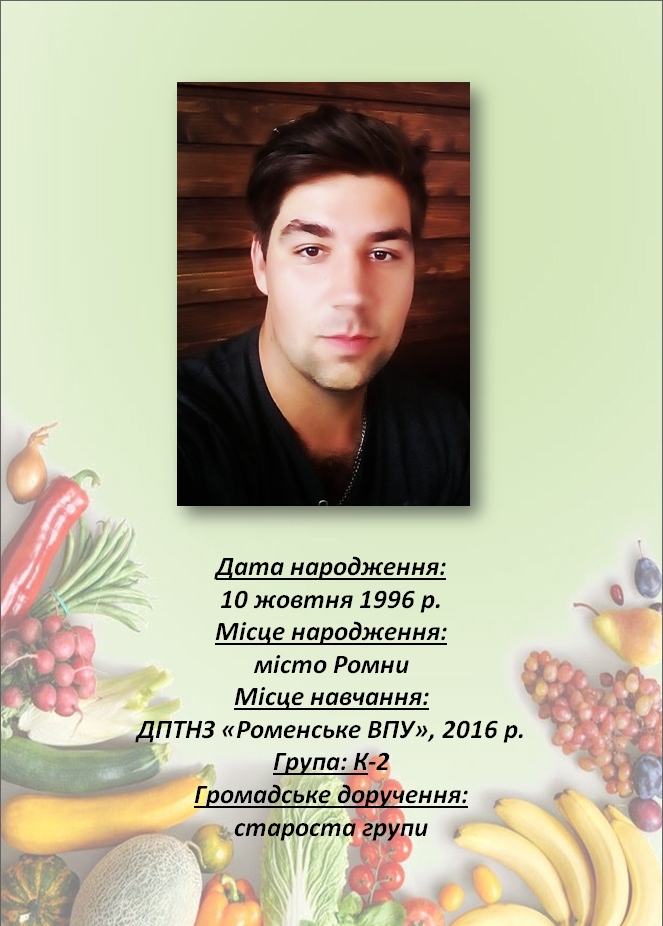 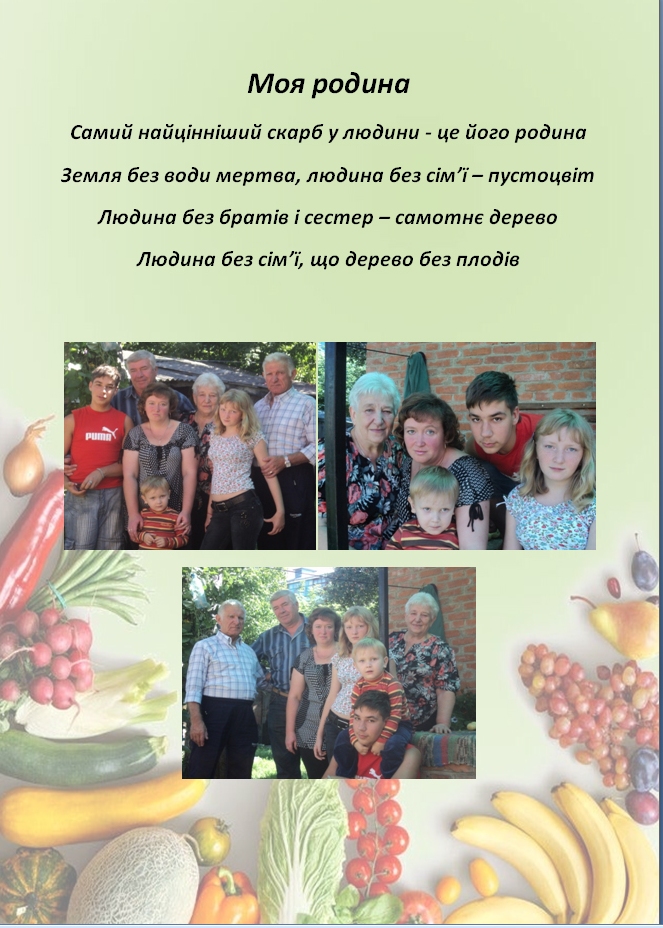 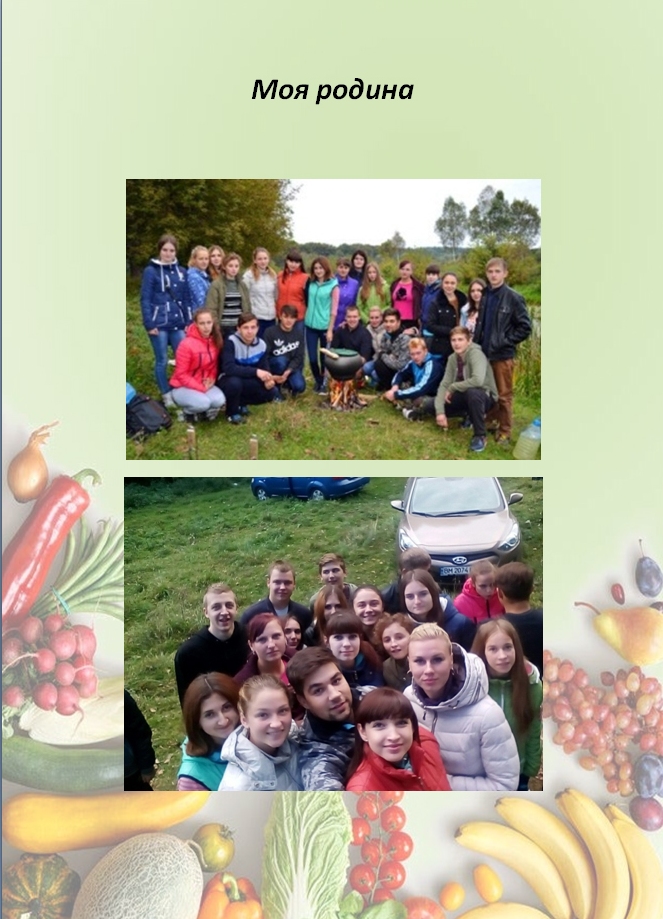 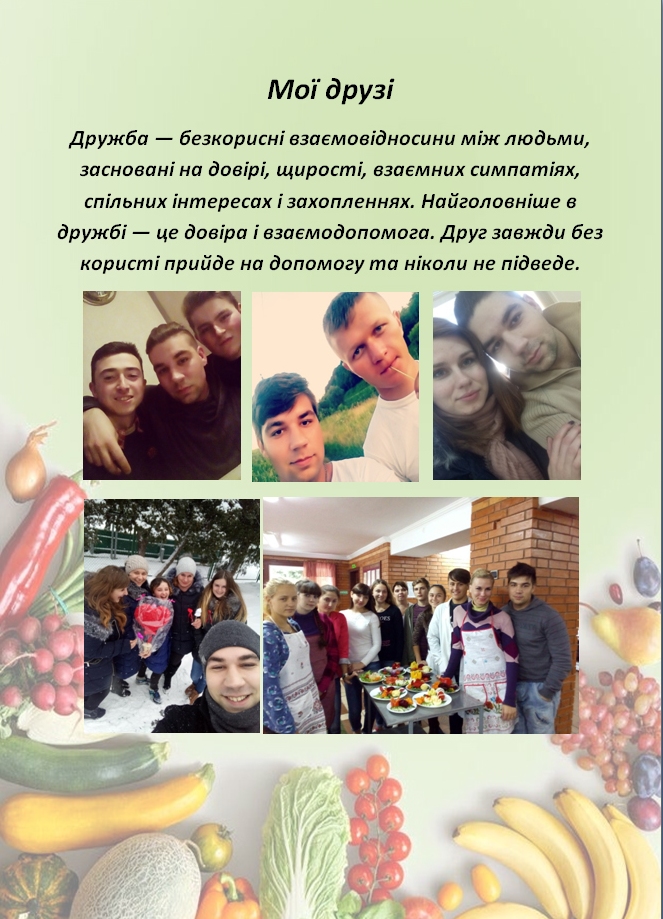 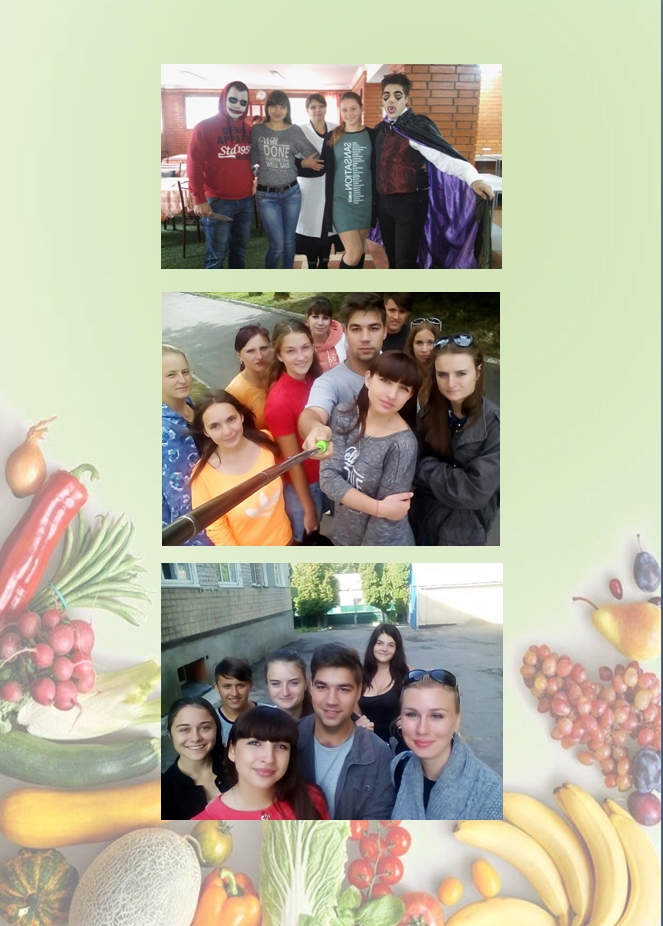 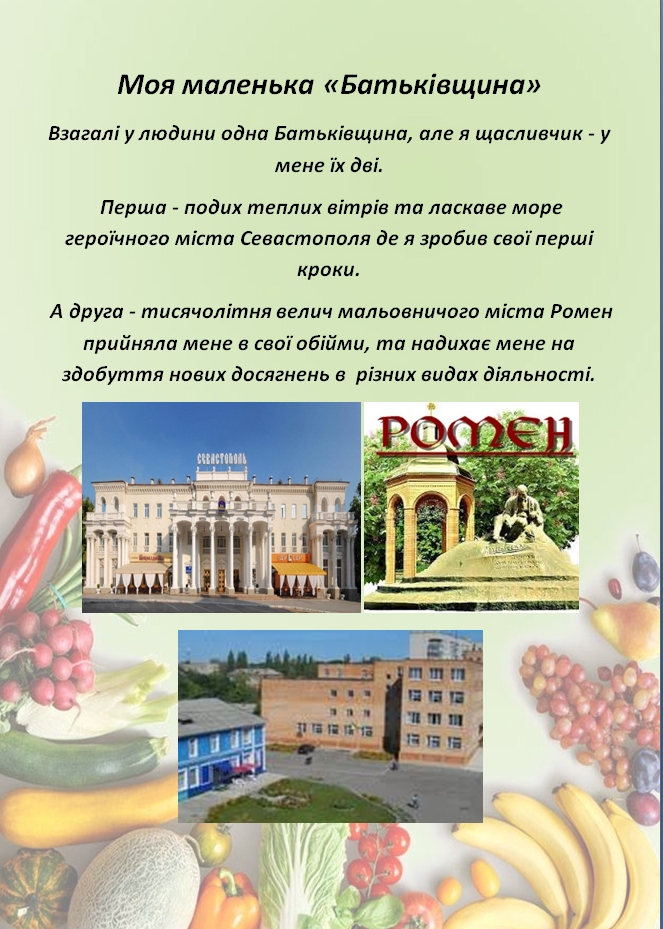 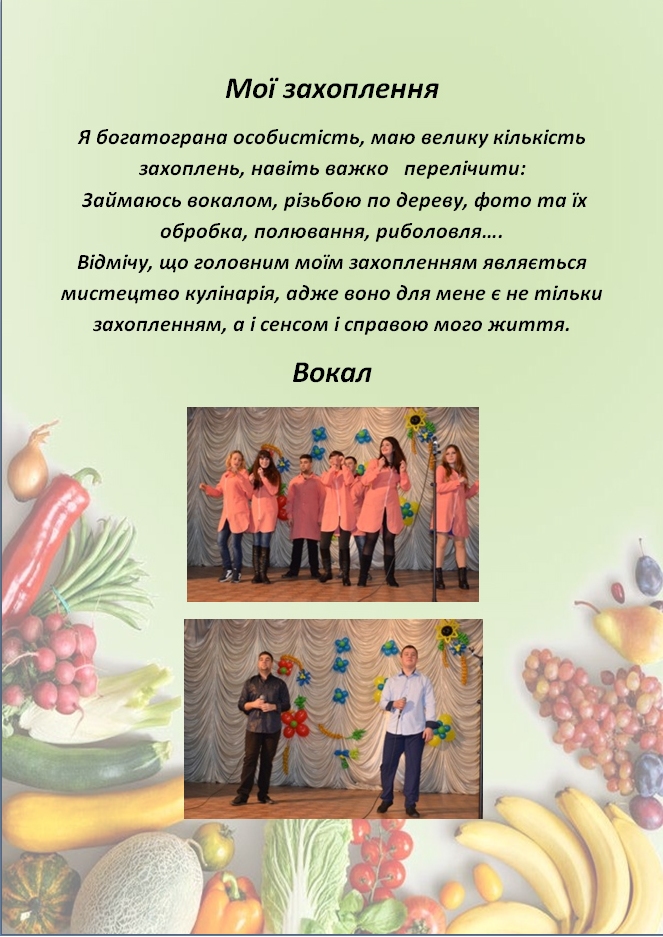 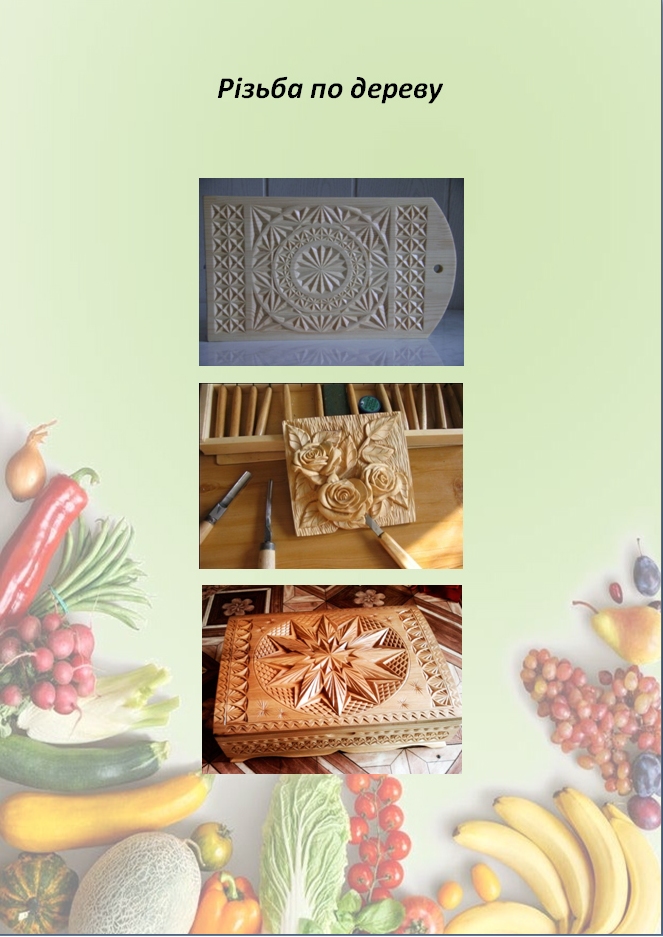 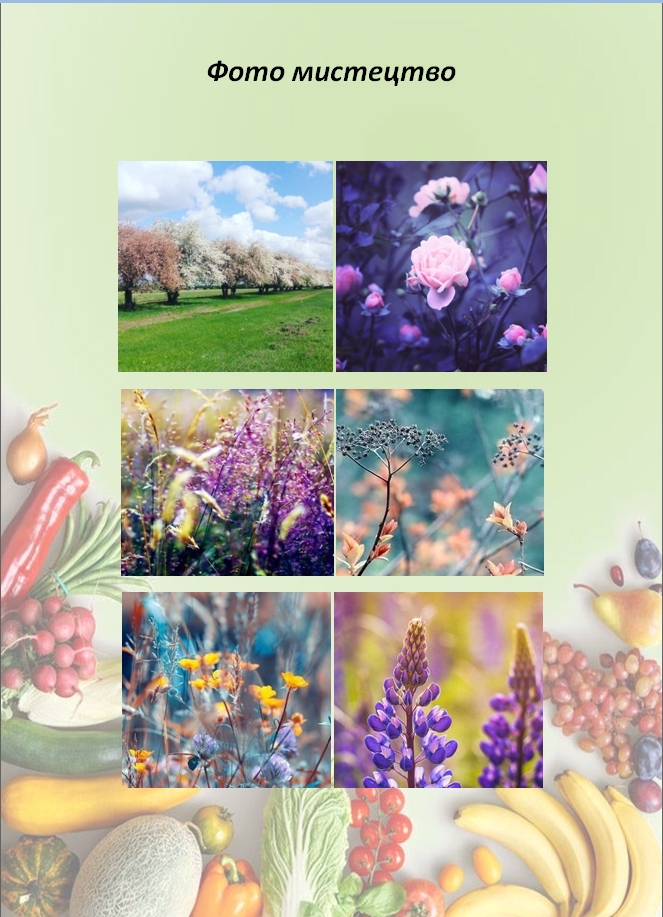 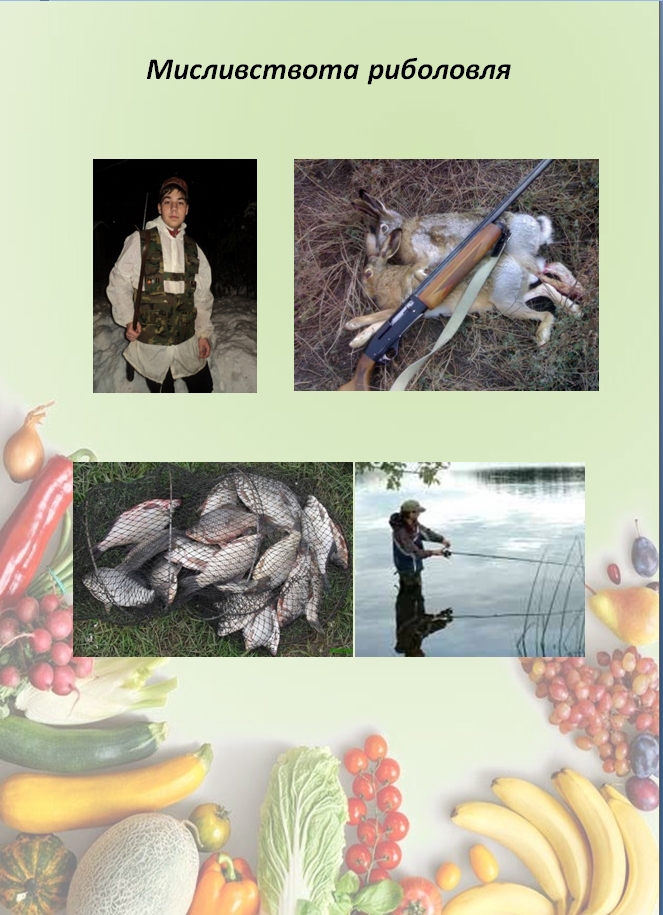 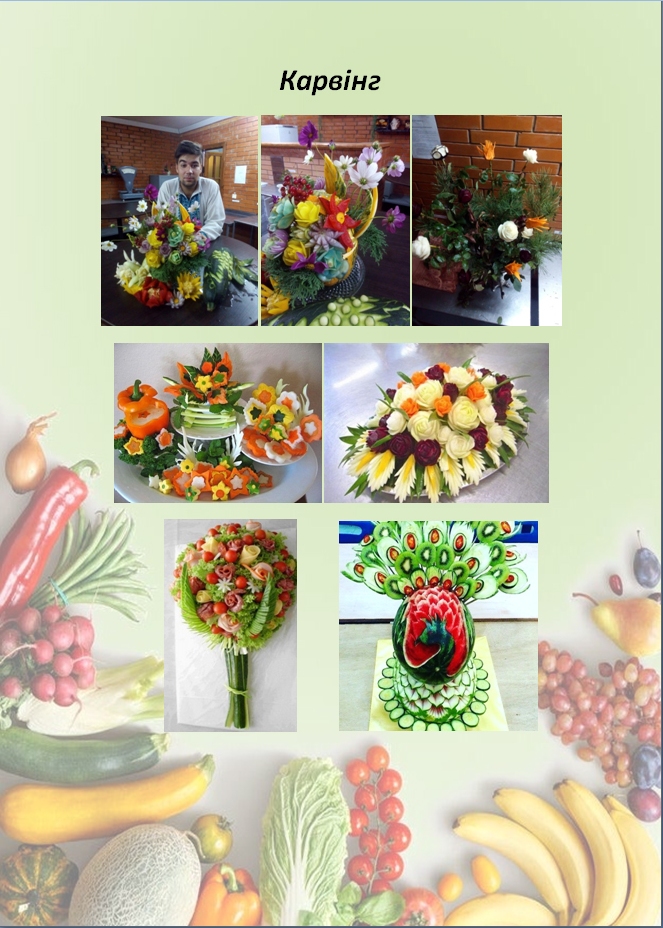 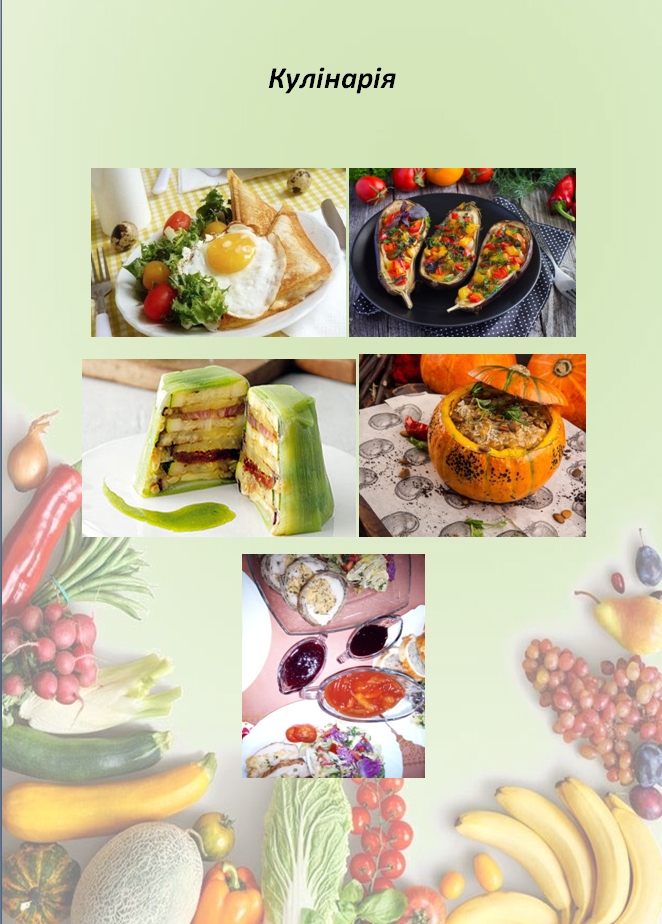 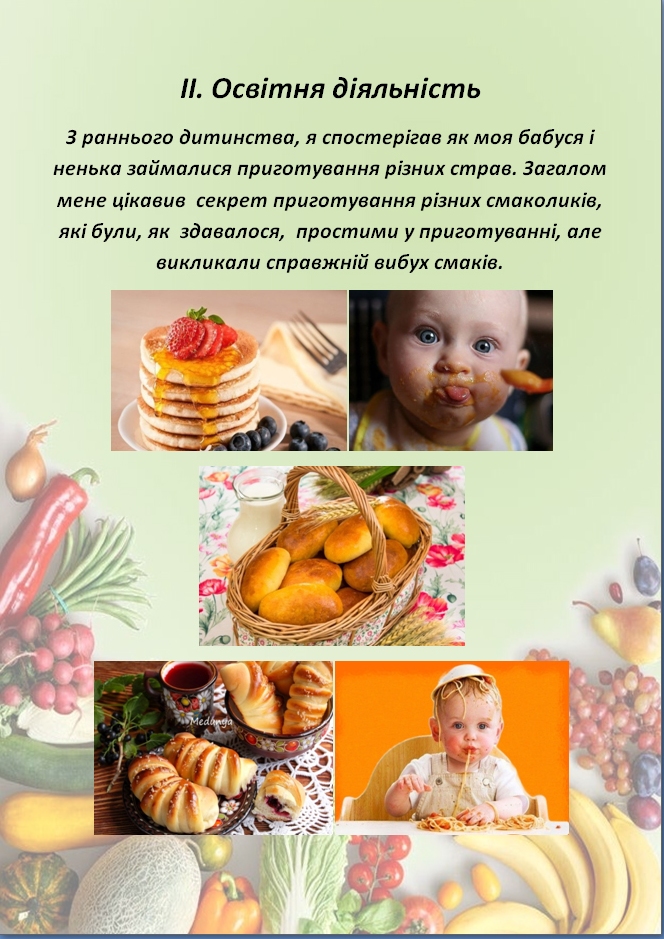 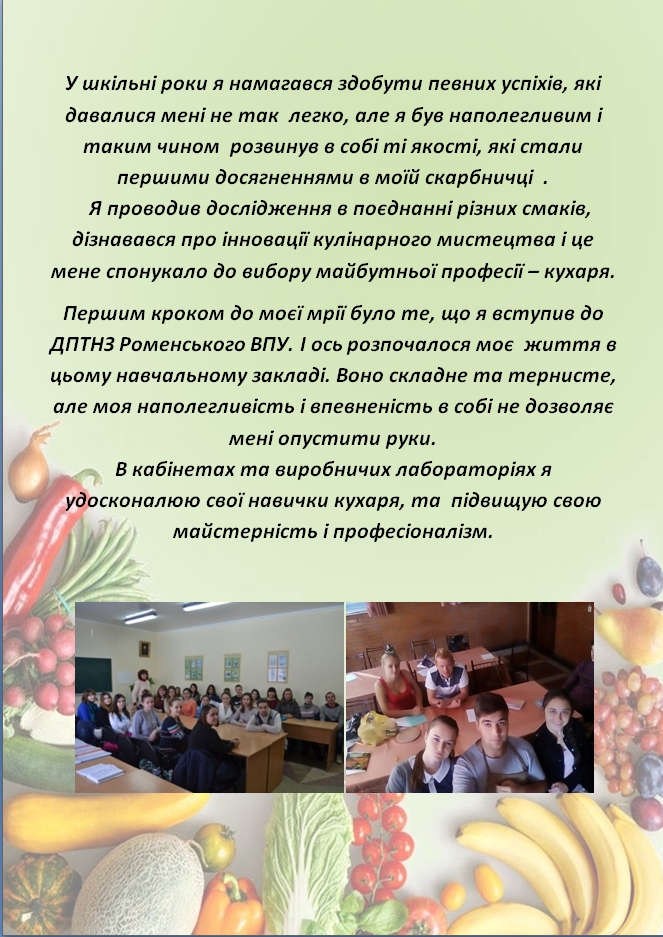 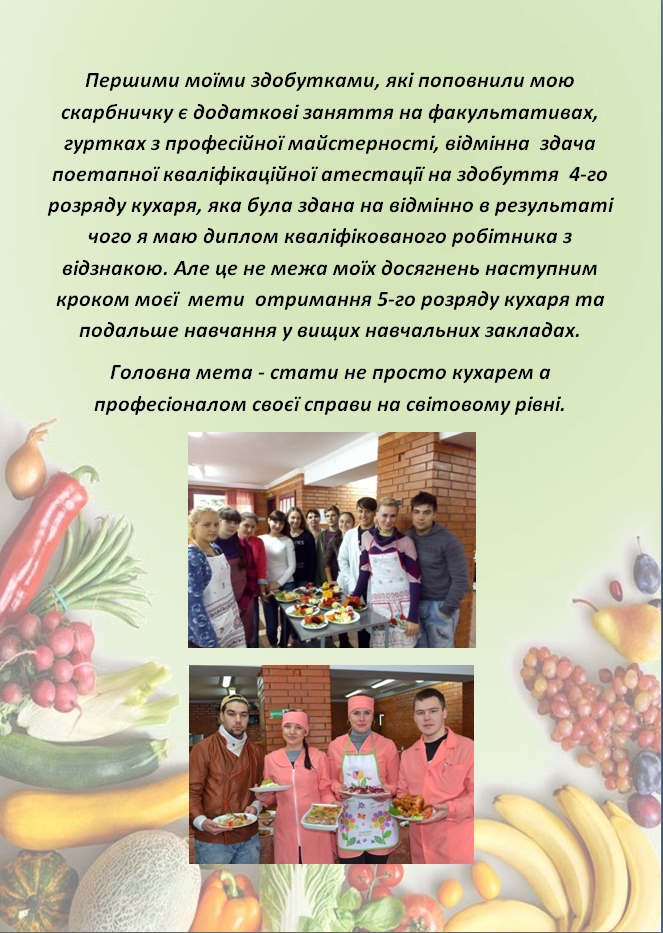 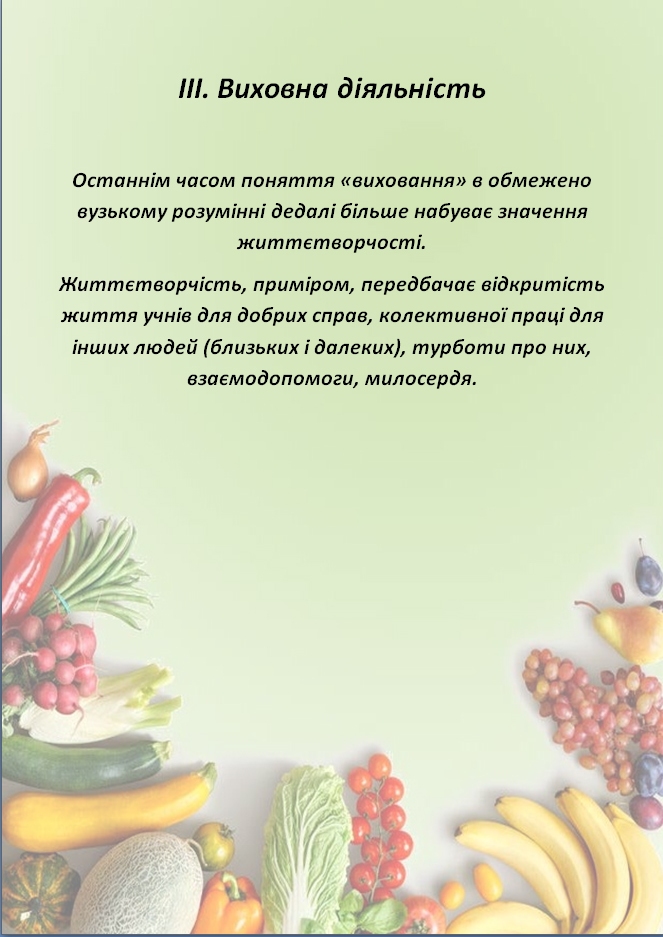 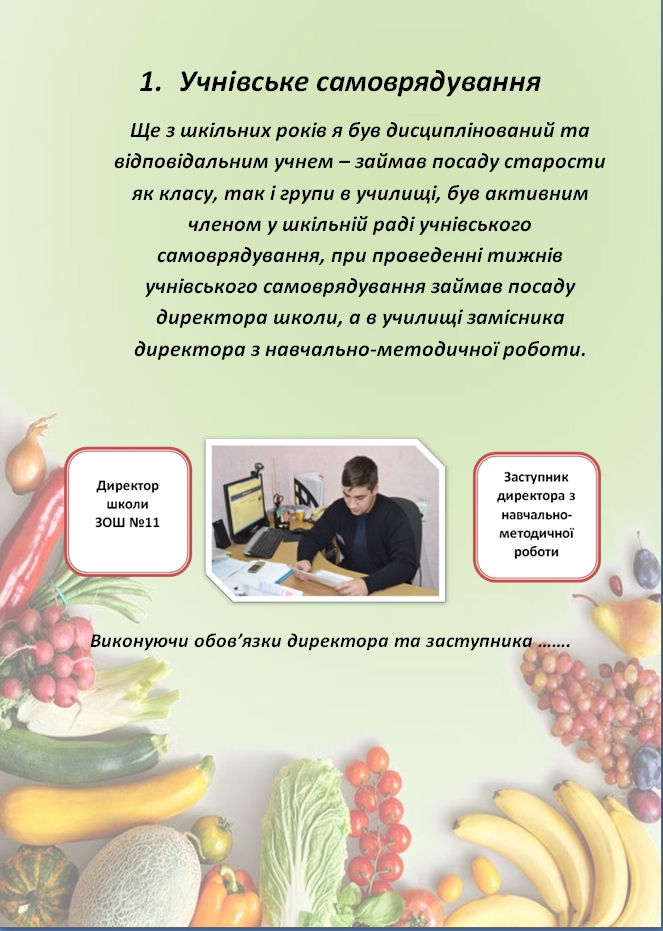 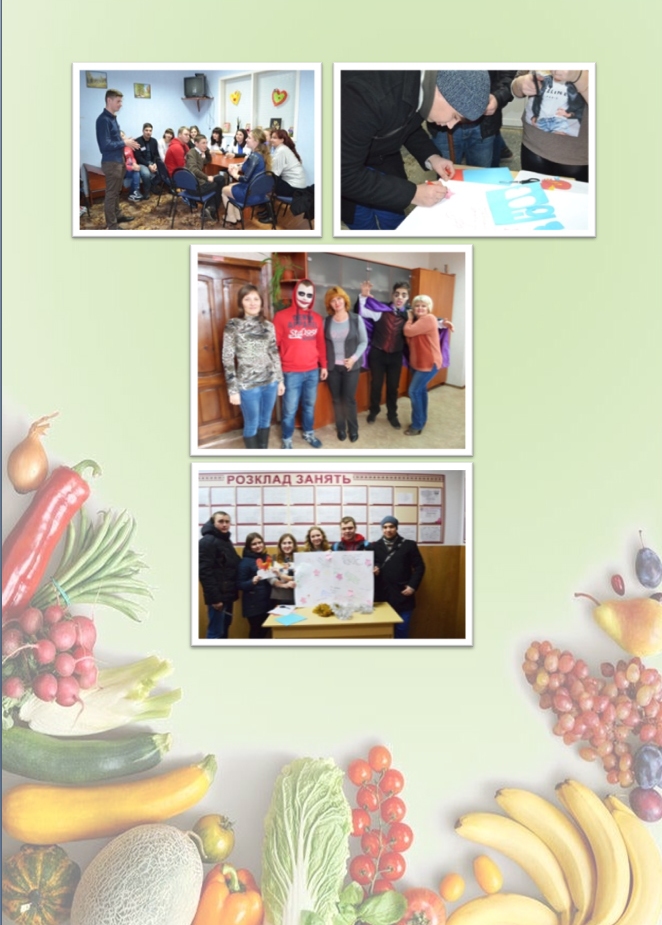 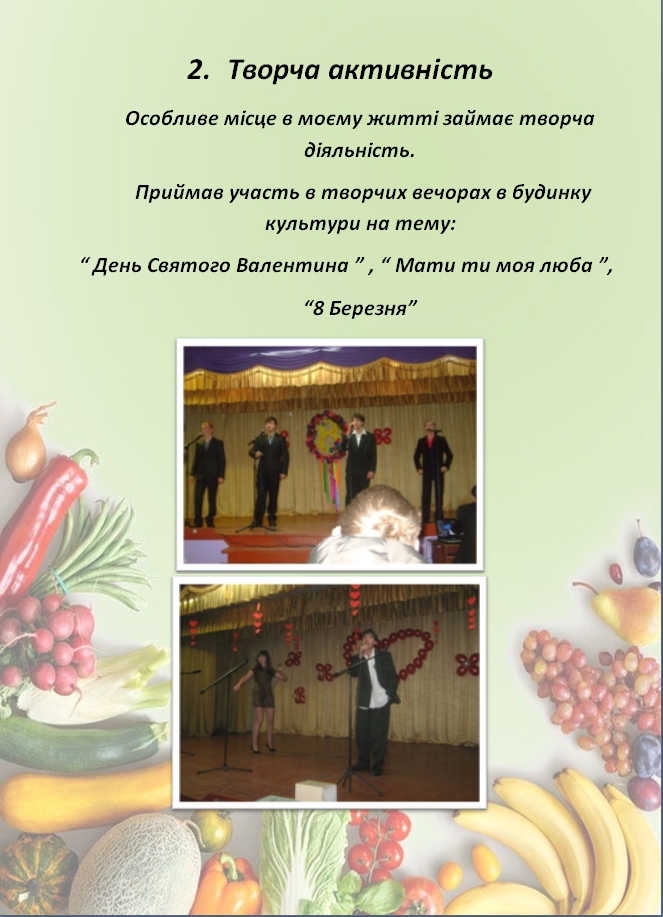 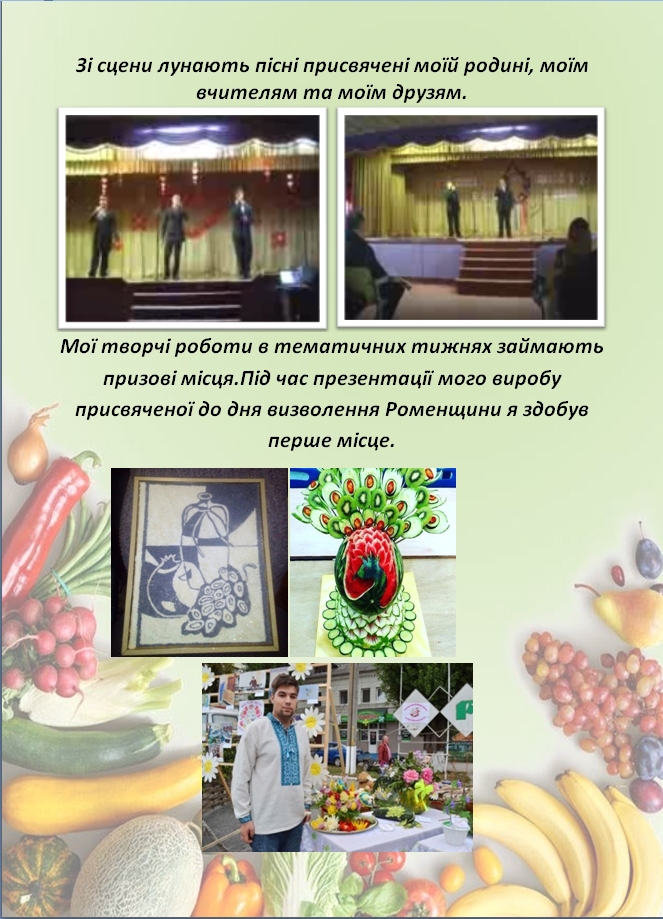 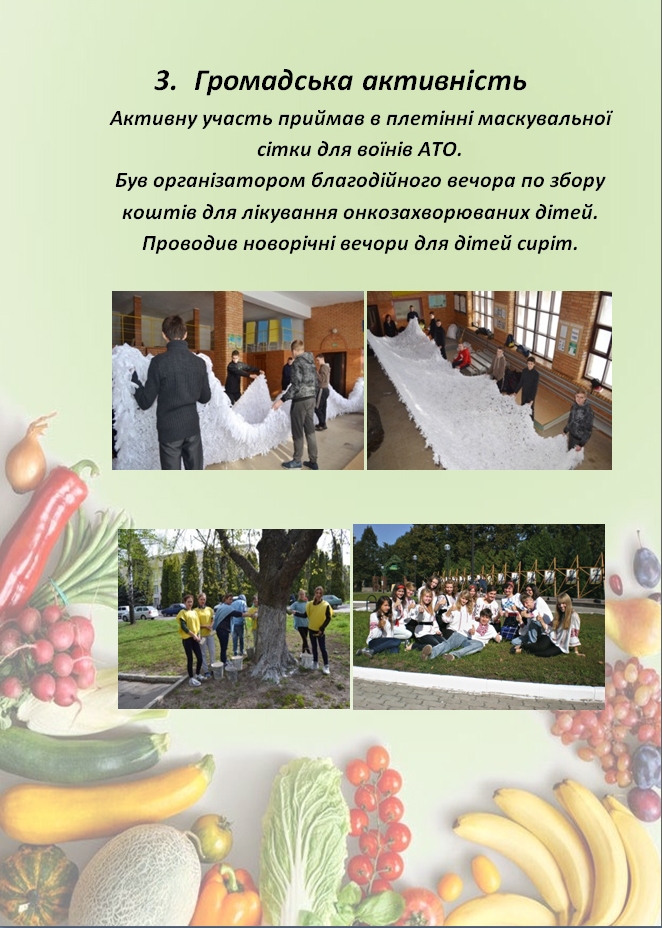 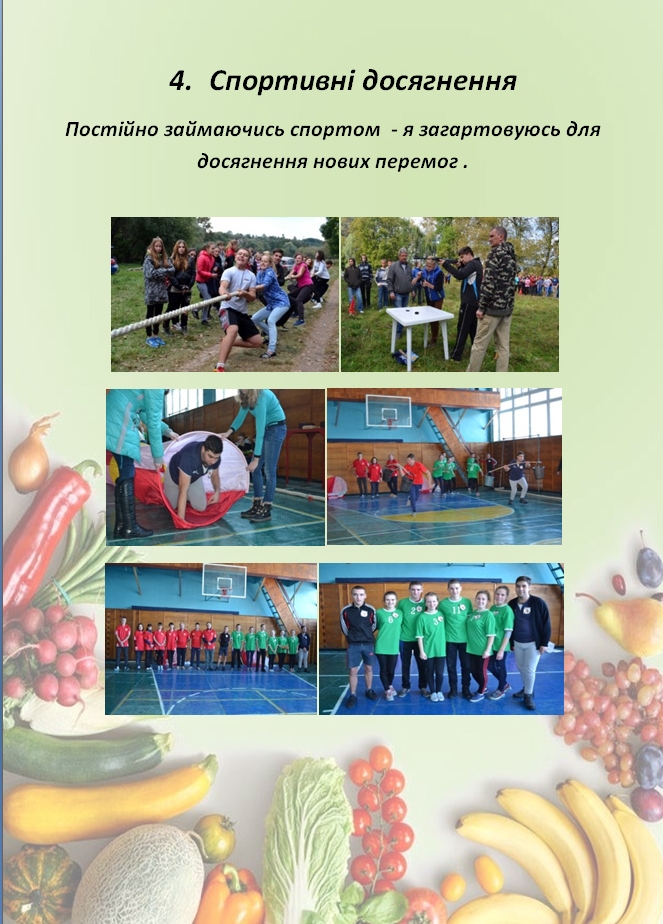 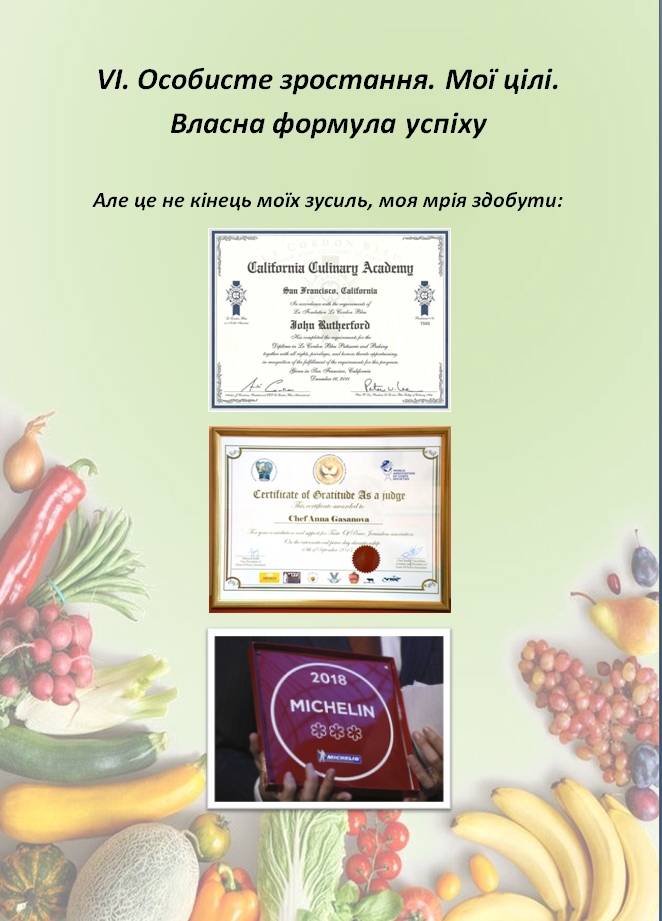 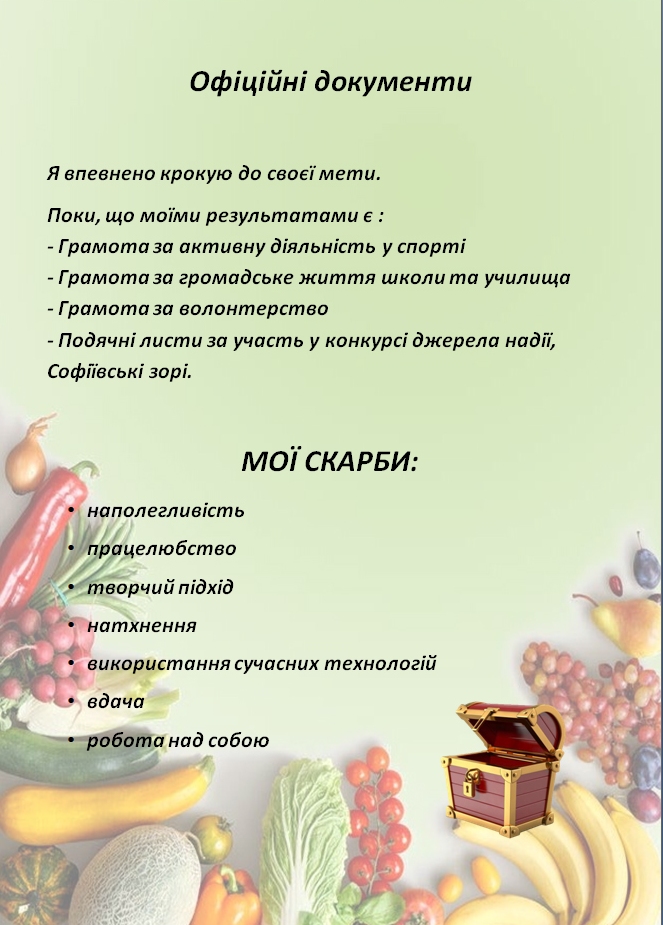 